中国人生科学学会学校生命保护研究总课题组全国学校安全教育网                                                                   联发函【2019】19号 关于召开“2019年全国学校安全教育管理者岗位能力培训班”的通知        各教育局安全处室、中小学、中等职业学校、幼儿园安全负责人：安全是学校管理工作的头等大事，也是各中小学和各级教育行政部门的工作重点。为持续提升中小学校安全教育水平，不断提高中小学生安全素养，强化校园安全管理人员的职业能力建设，全力维护教育系统和谐稳定，贯彻落实“教育部2019全国学校安全工作电视电话会议”、“2019年教育部工作重点”等会议文件精神，中国人生科学学会《学校生命保护教育行动研究》总课题组、全国学校安全教育网定于2019年7月下旬分别在呼伦贝尔、昆明、厦门举办“全国学校安全教育管理者岗位能力培训班”。届时，将邀请相关实战专家为校园安全管理者提供安全能力培养课程、分享学校安全管理经验，诚邀各地教育行政部门安全局长、科长、校长、园长等相关人员参加。具体事宜如下： 会议主题   学校安全教育管理者岗位能力培养主办单位中国人生科学学会《学校生命保护教育行动研究》总课题组学术支持：全国学校安全教育网培训形式专家引领   案例分析    经验交流 拟邀请参会的领导与专家    张  文  教育部政策法规司原副司长《学校生命保护教育行动研究》总课题顾问马雷军  教育部中国教育科学研究院法制教育研究所副所长，教育法学博士郭  伟  沈阳市教育科学研究院研究员、学校生命保护教育行动研究总课题核心专家李文辉  学校生命保护教育行动研究总课题组长、全国学校安全教育网主任崔祥烈  张家口市教育局政策法规和安全科科长、学校生命保护教育总课组核心专家王立杰  山东省安全培训省培专家，山东省教师培训教学能手王俊杰  潍坊市教育局学校安全工作科科长,日本大阪教育大学“安全促进学校”项目研究员、山东省教育厅安全培训专家库成员,山东省青少年犯罪研究会理事，社会工作师，“校园安全频道”公众号特邀专家参会对象 中、小学安全校长、中等职业学校校长、幼儿园园长及安全管理的相关责任人各省市、县（区）教育局相关领导能力培训主要内容1、学校应急预案制定能力2、预防、应对校园欺凌方法及处置能力3、安全事故责任的界定与处理方法能力4、学校安全事故处理和风险化解机制能力5、学校安全预警机制建设和风险评估能力6、安全演练预案制定与现场实施指挥能力7、防溺水预防与应对能力 8、媒体应对能力与紧急事故处置能力9、安全课堂教学设计能力10、食品安全管理能力证书由中国人生科学学会科研规划办、全国学校安全教育网培训中心颁发《全国学校安全教育管理者岗位能力》培训证书培训时间及地点安排 时间：第五期   2019年7月22日—7月27日（22日报到）  地点： 呼伦贝尔      第六期   2019年7月27日—8月1日 （27号报到）  地点： 昆    明第七期   2019年7月28日—8月2日 （28日报到）  地点： 厦    门  特别提示：各教育局、学校可根据自己单位外出培训时间、地点、培训内容、专家要求等学习条件致电组委会，组委会根据其实际要求组织其他单位共同参与。组委会可以接收各个地方的委托培训。费用说明1、会务费：980元/人（包括：培训费、资料费、证书费）。总课题组实验区免四人会务费， 总课题组重点科研基地免1人会务费。2、 缴费方式：会务费采用银行汇款或现场缴费方式。请务必在汇款时注明“2019年全国学校安全教育管理者岗位能力培训”字样，并写清单位全称（与公章一致）。现场接受现金和POS机刷卡缴费。3、食宿费用会务组统一安排收取（五晚六天）。会务组协助安排宾馆。凡所收费用统一开具发票。4、参会人员一经确认，请在报名后三日内将会务费汇至指定账户，以便组委会提前安排与会老师的参会资料、座次、食宿。十、报名事项请参会学员于7月20日前将《参会回执》（见《附件1》）填写并返回至会务组邮箱xuefang0310@163.com（可电话、电子邮件报名）。额满为止，以《参会回执》为准。会务组收到《参会回执》表后，会议的前一周会务组通知会议地点及报到路线，请收到《报到通知》后再进行工作安排和订票。告知具体地点和行车路线等。十一、会务组联系方式  联系电话： 010-83834992    手    机：18710264070 联 系 人： 薛老师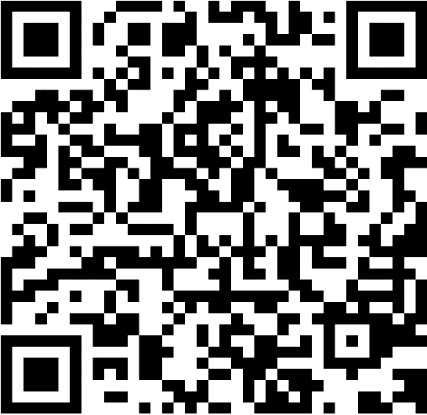                            扫描二维码在线报名  全国学校安全教育网                            中国人生科学学会                                                                             学校生命保护教育行动研究总课题                                       2019年5月20日                                    2019年5月20日《 全国学校安全教育管理者岗位能力培训》参会回执单位名称由本单位会计填写（发票一经开出不退不换）由本单位会计填写（发票一经开出不退不换）由本单位会计填写（发票一经开出不退不换）由本单位会计填写（发票一经开出不退不换）由本单位会计填写（发票一经开出不退不换）由本单位会计填写（发票一经开出不退不换）由本单位会计填写（发票一经开出不退不换）纳税人识别号 由本单位会计填写（发票一经开出不退不换） 由本单位会计填写（发票一经开出不退不换） 由本单位会计填写（发票一经开出不退不换） 由本单位会计填写（发票一经开出不退不换） 由本单位会计填写（发票一经开出不退不换） 由本单位会计填写（发票一经开出不退不换） 由本单位会计填写（发票一经开出不退不换）项目名称                培训费□  会务费 □ （请在所选项处勾选 √）                培训费□  会务费 □ （请在所选项处勾选 √）                培训费□  会务费 □ （请在所选项处勾选 √）                培训费□  会务费 □ （请在所选项处勾选 √）                培训费□  会务费 □ （请在所选项处勾选 √）                培训费□  会务费 □ （请在所选项处勾选 √）                培训费□  会务费 □ （请在所选项处勾选 √）备注项带队姓名性别职务电话手机QQ带队邮箱参会老师参会老师参会老师参会老师建议与征询对讲课议题的建议及发言材料：（可另附电子版发至报名邮箱）对讲课议题的建议及发言材料：（可另附电子版发至报名邮箱）对讲课议题的建议及发言材料：（可另附电子版发至报名邮箱）对讲课议题的建议及发言材料：（可另附电子版发至报名邮箱）对讲课议题的建议及发言材料：（可另附电子版发至报名邮箱）对讲课议题的建议及发言材料：（可另附电子版发至报名邮箱）对讲课议题的建议及发言材料：（可另附电子版发至报名邮箱）汇款方式如需汇款，请与会务组联系，索要汇款帐号。 如需汇款，请与会务组联系，索要汇款帐号。 如需汇款，请与会务组联系，索要汇款帐号。 如需汇款，请与会务组联系，索要汇款帐号。 如需汇款，请与会务组联系，索要汇款帐号。 如需汇款，请与会务组联系，索要汇款帐号。 如需汇款，请与会务组联系，索要汇款帐号。 住宿要求会议地点：若预定酒店，请注明：入住时间           入住天数         预定间数         （预定双人间□,单人间□，可否合住□）会议地点：若预定酒店，请注明：入住时间           入住天数         预定间数         （预定双人间□,单人间□，可否合住□）会议地点：若预定酒店，请注明：入住时间           入住天数         预定间数         （预定双人间□,单人间□，可否合住□）会议地点：若预定酒店，请注明：入住时间           入住天数         预定间数         （预定双人间□,单人间□，可否合住□）会议地点：若预定酒店，请注明：入住时间           入住天数         预定间数         （预定双人间□,单人间□，可否合住□）会议地点：若预定酒店，请注明：入住时间           入住天数         预定间数         （预定双人间□,单人间□，可否合住□）会议地点：若预定酒店，请注明：入住时间           入住天数         预定间数         （预定双人间□,单人间□，可否合住□）单位意见我单位同意选派以上   位老师参加   月   日 第  期《全国学校安全教育管理者岗位能力培训班》                                                        年   月   日             我单位同意选派以上   位老师参加   月   日 第  期《全国学校安全教育管理者岗位能力培训班》                                                        年   月   日             我单位同意选派以上   位老师参加   月   日 第  期《全国学校安全教育管理者岗位能力培训班》                                                        年   月   日             我单位同意选派以上   位老师参加   月   日 第  期《全国学校安全教育管理者岗位能力培训班》                                                        年   月   日             我单位同意选派以上   位老师参加   月   日 第  期《全国学校安全教育管理者岗位能力培训班》                                                        年   月   日             我单位同意选派以上   位老师参加   月   日 第  期《全国学校安全教育管理者岗位能力培训班》                                                        年   月   日             我单位同意选派以上   位老师参加   月   日 第  期《全国学校安全教育管理者岗位能力培训班》                                                        年   月   日             